Position PaperCOUNTRY: United States of America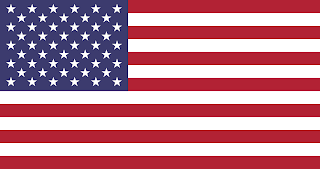 COMMITTEE: United Nations Human Rights Council (UNHRC)AGENDA: Dealing with the Problems Faced by Refugees, Asylum Seekers and Migrants with Special Emphasis on Their Rights During ConflictsDELEGATE: Sanjanaa MolakaUnprecedented people have been relocated worldwide due to armed wars and political instability. Millions of migrants, refugees, and asylum seekers have been compelled to escape their homes, taking their families, possessions, and means of support with them. Conflicts have enormous effects on these vulnerable communities, ranging from loss of life to trauma, hardship, and breaches of their fundamental human rights.Every person has multiple identities. "Refugee," "migrant," and "asylum seeker" are only temporary labels; they do not capture the whole essence of women, children, and men who have left their homes to start a new life in a new country.The United States is aware of the difficulties these vulnerable people encounter during conflicts since it has a history of serving as a destination for migrants and asylum seekers. We seek to address these challenges within the UN Human Rights Council framework.The United States has continuously led the globe in providing humanitarian aid to displaced people. We have donated to refugee resettlement programs, given financial support, and worked with international organizations to uphold the rights of migrants, refugees, and asylum seekers. For individuals looking for refuge within our borders, our nation has actively taken steps to enhance the asylum process and safeguard human rights principles.As a leading supporter of human rights and world peace, the United States of America is dedicated to resolving the pressing problems encountered by migrants, refugees, and asylum seekers, particularly during times of war. Supporting a just and equitable world requires upholding and protecting the rights of these vulnerable communities. The difficulties that refugees, asylum seekers, and migrants experience are complicated, necessitating an all-encompassing and considerate response from the international community.Any action endangering the lives and security of migrants, refugees, and asylum seekers during armed conflicts is strongly condemned by the United States. During disputes, special consideration must be given to protecting children and other vulnerable groups among migrants, refugees, and asylum seekers. For refugees, asylum seekers, and migrants, access to basic amenities like food, water, shelter, and medical treatment becomes even more crucial during crises. The international community should work together to guarantee that humanitarian relief reaches these populations quickly and effectively. To offer prompt and thorough support to refugees, asylum seekers, and migrants during crises, the United States asks for improved cooperation among member states, UN agencies, and pertinent non-governmental organizations.Written by- Sanjanaa Molaka(The Delegate of USA)sanjanamolaka@gmail.com.